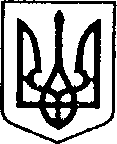 УКРАЇНАЧЕРНІГІВСЬКА ОБЛАСТЬН І Ж И Н С Ь К А    М І С Ь К А    Р А Д АВ И К О Н А В Ч И Й    К О М І Т Е ТР І Ш Е Н Н Явід ______________ р. м. Ніжин № ____Провиведення дитиниз сім’ї патронатного вихователяВідповідно до статей 34, 42, 51, 52, 53, 59, 73 Закону України «Про місцеве самоврядування в Україні»,Регламенту виконавчого комітету Ніжинської міської ради VIII скликання, затвердженого рішенням Ніжинської міської ради Чернігівської області від 24 грудня 2020 року № 27-4/2020, частини 2 статті Закону України «Про охорону дитинства» статей 252, 253, 254, 255, 256 Сімейного кодексу України, пунктів 27 Порядку створення та діяльності сім’ї патронатного вихователя, влаштування, перебування дитини в сім’ї патронатного вихователя, пункту 4 Порядку оплати послуг патронатного вихователя та виплати соціальної допомоги на утримання дитини в сім’ї патронатного вихователя, затверджених Постановою Кабінету Міністрів України від 16.03.2017 № 148 «Деякі питання здійснення патронату над дитиною», рішення виконавчого комітету Ніжинської міської ради «Про запровадження послуги з патронату над дитиною» від 18.04.2018 року № 122 виконавчий комітет міської ради вирішив:1.Вивести з 22 квітня 2021 року малолітнього ….року народження, дитини, позбавленої батьківського піклування, з сім’ї патронатного вихователя …., …. року народження, яка проживає за адресою: ……. .2. Припинити дію договору від 26 березня 2021 року між виконавчим комітетом Ніжинської міської ради та патронатним вихователем ……. року народження, з 22 квітня 2021 року.3.	Начальнику служби у справах дітей Рацин Н.Б. забезпечити оприлюднення даного рішення на офіційному сайті міської ради протягом 5 робочих днів з дня його прийняття.4.	Контроль за виконанням рішення покласти на заступника міського голови з питань діяльності виконавчих органів ради Грозенко І.В..Міський голова                                                                   Олександр КОДОЛАВізують:Начальник служби у справах дітейНаталіяРАЦИНЗаступник міськогоголовиз питаньдіяльностівиконавчихорганів ради                        Ірина ГРОЗЕНКОКеруючий справами                                                             ВалерійСАЛОГУБНачальник відділуюридично-кадровогозабезпечення                                                                               В’ячеславЛЕГАПояснювальна запискадо проекту рішення«Про вибуття дитиниз сім’ї патронатного вихователя»Відповідно до статей 34, 42, 51, 52, 53, 59, 73 Закону України «Про місцеве самоврядування в Україні»,Регламенту виконавчого комітету Ніжинської міської ради VIII скликання, затвердженого рішенням Ніжинської міської ради Чернігівської області від 24 грудня 2020 року № 27-4/2020, частини 2 статті Закону України «Про охорону дитинства» статей 252, 253, 254, 255, 256 Сімейного кодексу України, пунктів 27 Порядку створення та діяльності сім’ї патронатного вихователя, влаштування, перебування дитини в сім’ї патронатного вихователя, пункту 4 Порядку оплати послуг патронатного вихователя та виплати соціальної допомоги на утримання дитини в сім’ї патронатного вихователя, затверджених Постановою Кабінету Міністрів України від 16.03.2017 № 148 «Деякі питання здійснення патронату над дитиною», рішення виконавчого комітету Ніжинської міської ради«Про запровадження послуги з патронату над дитиною» від 18.04.2018 року № 122, розпорядження Новгород-Сіверської РДА виконавчий комітет Ніжинської міської ради, як орган опіки та піклування, приймає рішення про виведення дитини з сім’ї патронатного вихователя.Проект рішення оприлюднений на сайті Ніжинської міської ради з 21.04.2020 р.Даний проект рішення потребує дострокового розгляду, оскільки рішення про виведення дитини з сім’ї патронатного вихователя дасть можливість дітям виховуватися в рідній сім’ї.Враховуючивищевикладене, проект рішення«Про вибуття дитиниз сім’ї патронатного вихователя»може бути розглянутий на засіданнівиконавчогокомітету з позитивнимвирішенням питанням.Доповідати проект рішення«Про вибуття дитиниз сім’ї патронатного вихователя»на засіданнівиконавчогокомітетуНіжинськоїміської ради буде начальник служби у справах дітейРацин Н.Б.Заступник міськогоголовиІрина ГРОЗЕНКО